«Буду сильным я, как папа!»«Буду сильным я, как папа!» - так называлась спортивная игровая программа для детей и родителей группы «Речецветик», которая была посвящена Дню Защитника Отечества.Участники программы, получившие приказ от главнокомандующего всех войск проверить свою спортивную и военную подготовку, начали с разминки.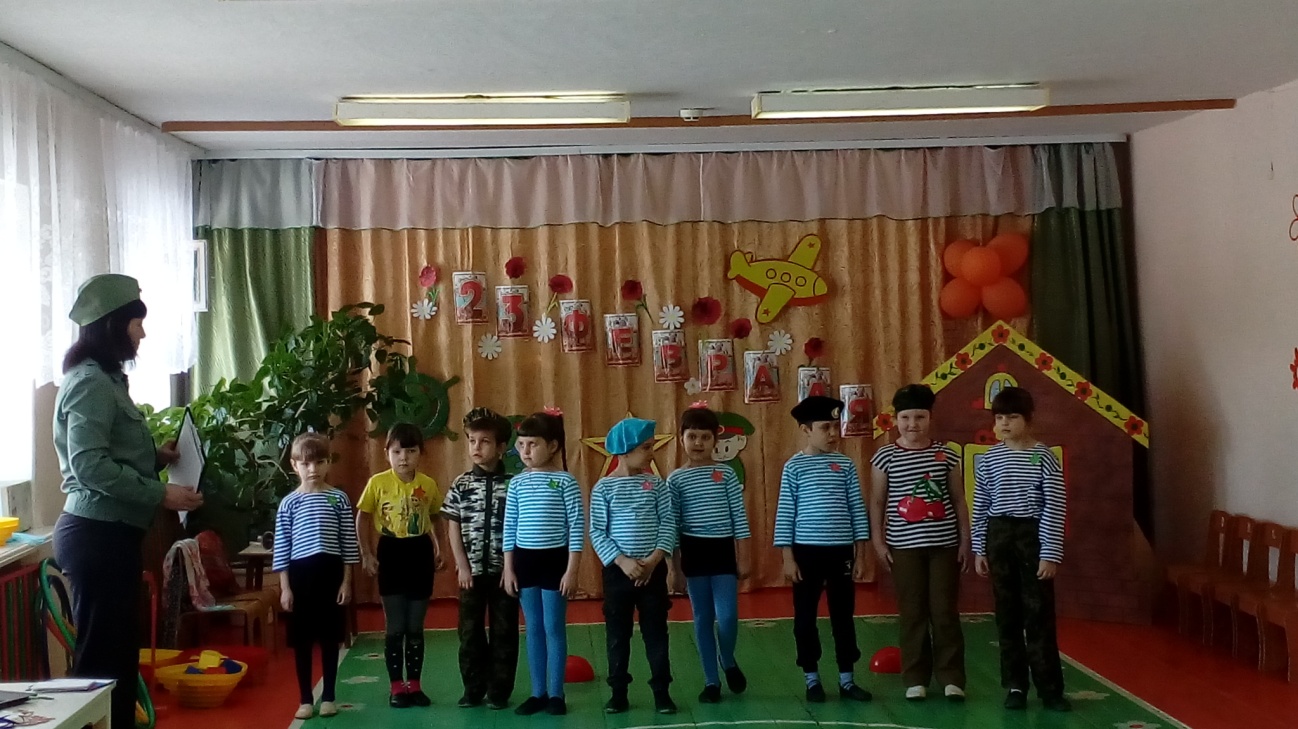 И папы и дети отлично справились с этим заданием под горячую поддержку мам.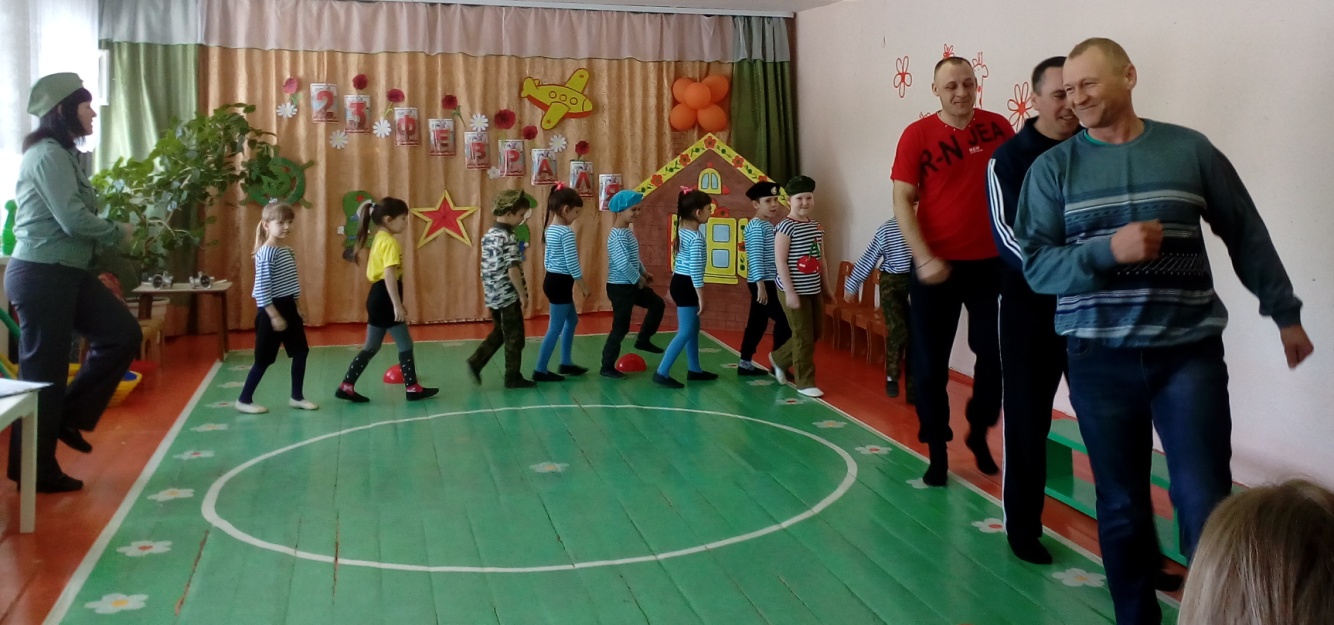 Участники праздника соревновались в быстроте и ловкости,  доставляли в штаб срочные донесения, преодолевали минные поля, переносили раненого и маскировались.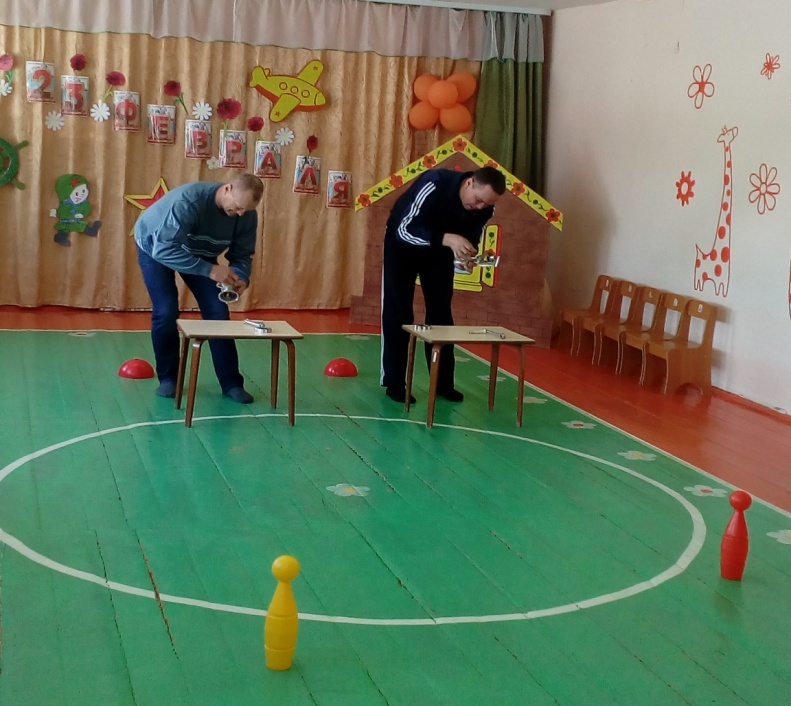 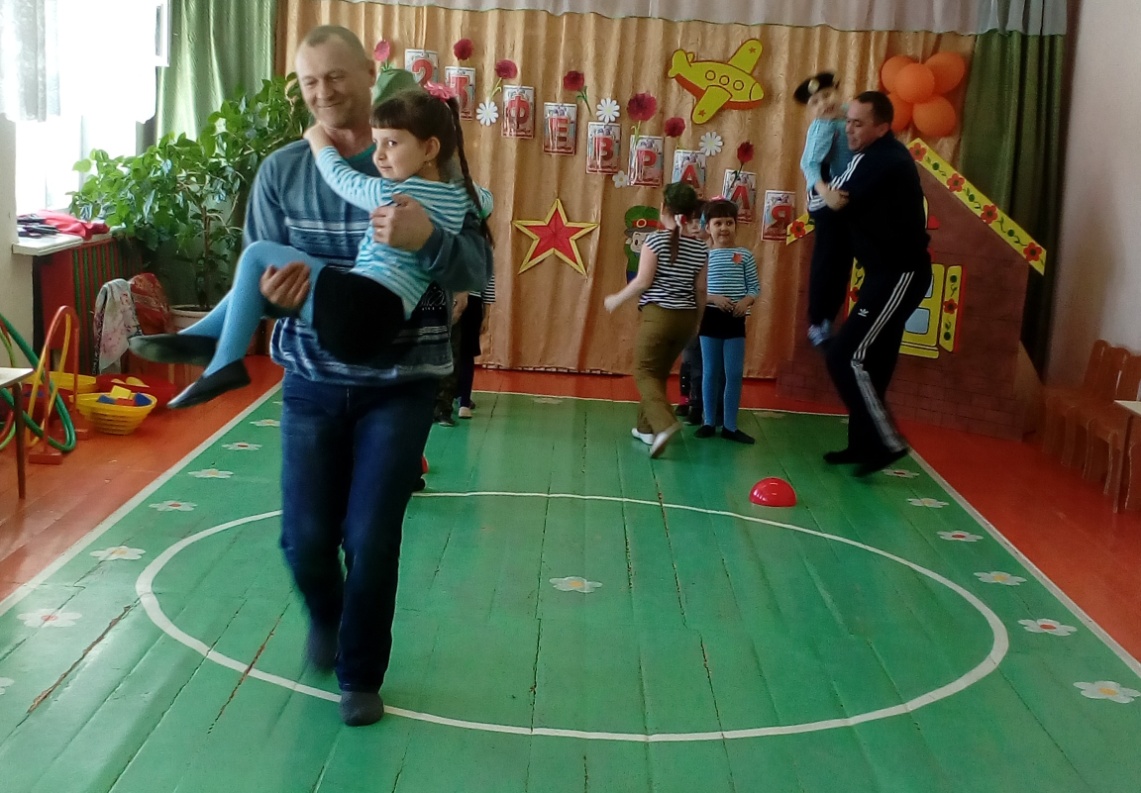 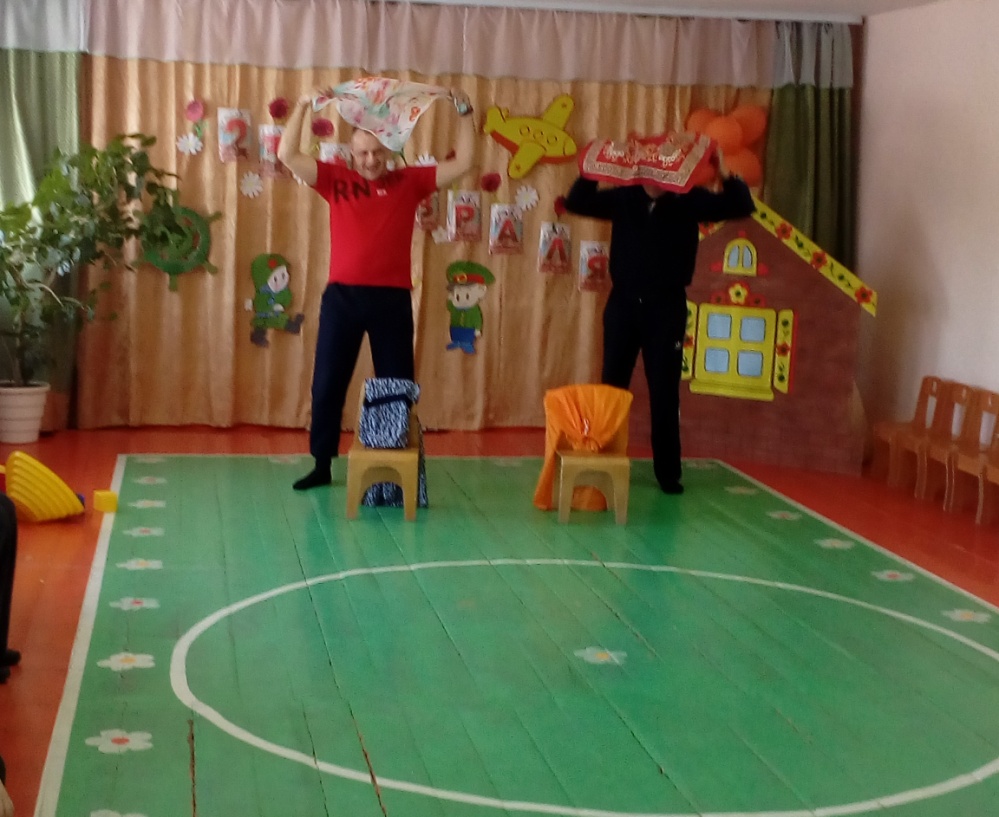 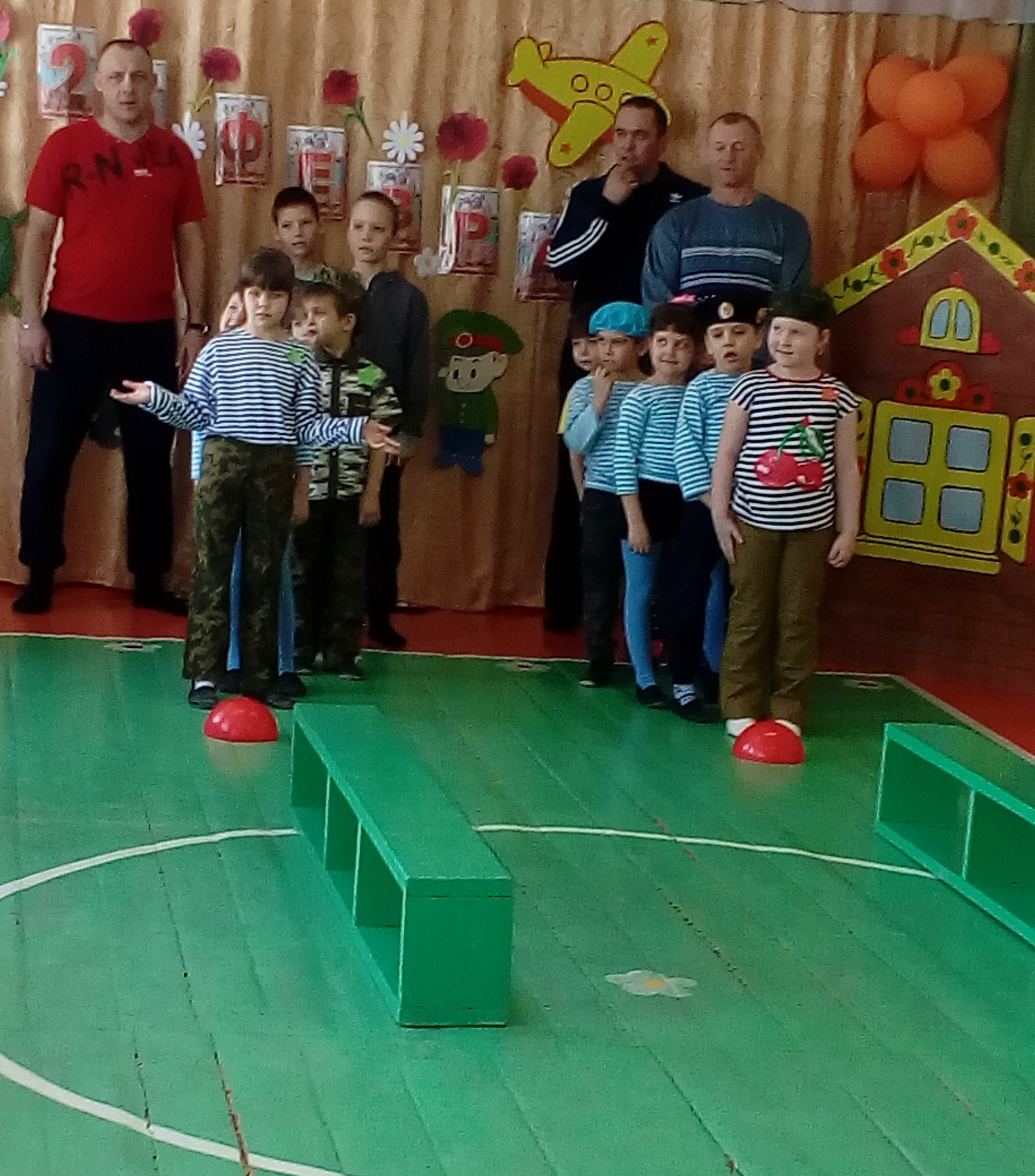 А во время привала пели песни и дружно аплодировали танцорам, исполнявшим солдатский танец.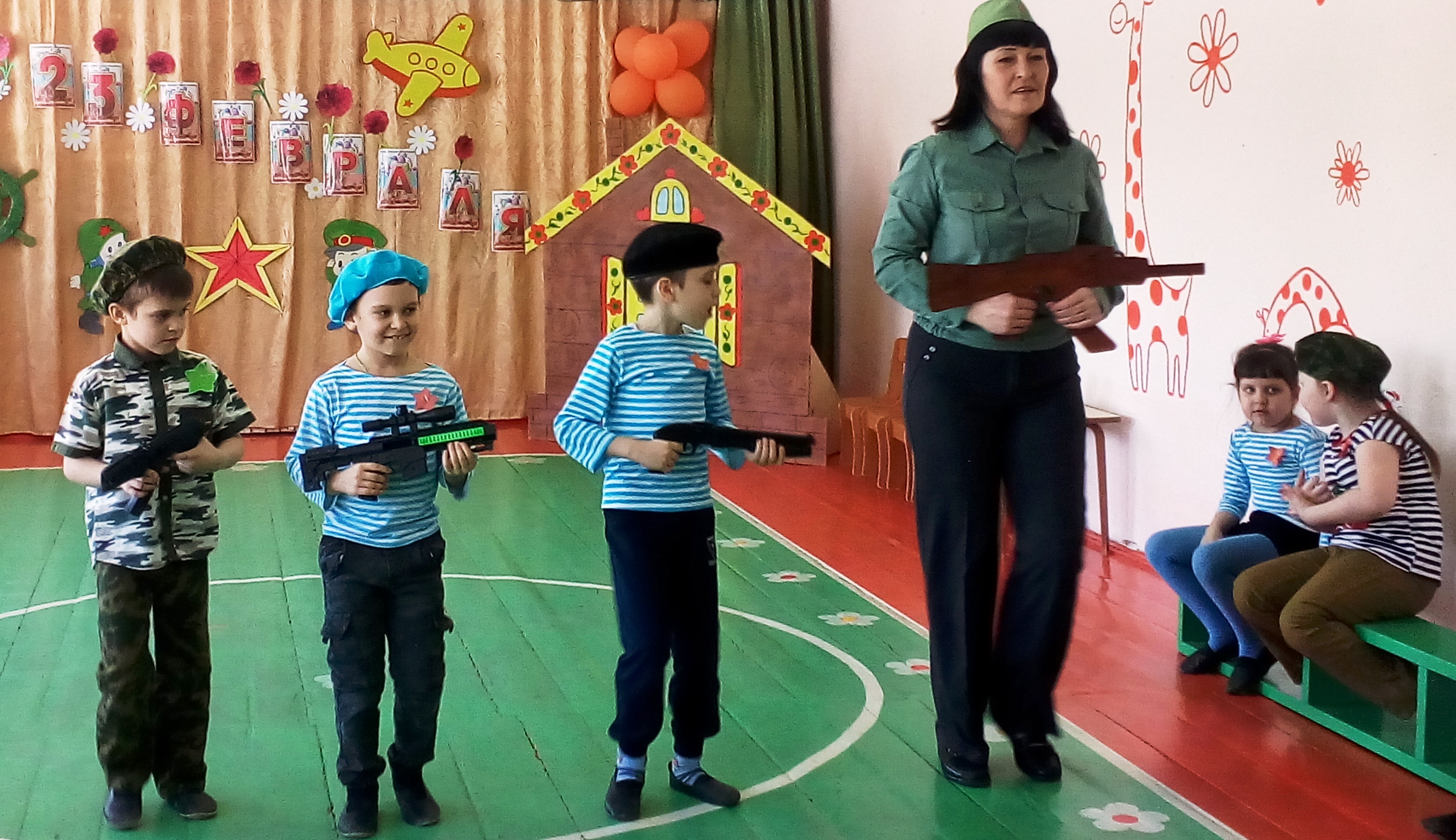 Итогом праздника стало вручение медалей будущим защитникам Родины и почетных грамот за активное участие папам.                                                Инструктор по физической культуре: Игнатьева Е.А.